فرم مشخصات فردی داوطلب در مرحله دوم آزمون دکتری نیمه متمرکز سال 1401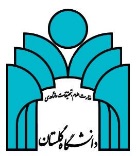 الف)مشخصات فردیمدرک زبانسوابق آموزشی(تدریس دروس کارشناسی یا کارشناسی ارشد با ارائه مدرک معتبر)برگزیدگان  جشنواره ، مسابقات بین المللی و المپیاد های معتبر :نمره کل امتیاز آموزشی داوطلب(لطفا در این قسمت چیزی نوشته نشود) :فرم مشخصات فردی داوطلب در مرحله دوم آزمون دکتری نیمه متمرکز سال 1401ج)سوابق پژوهشی1- مقالات چاپ شده در مجلات علمی معتبر داخلی و خارجی و یا کنفرانس ها و سمینارها و همایش های داخلی و خارجی :2-طرح های ملی و یا تحقیقاتی :3-چنانچه تاکنون اختراعی را به ثبت رسانیده اید : نام اختراع ، محل ثبت و تاریخ ثبت را مشخص فرمایید .4-کتب(ترجمه یا تألیف)نمره کل امتیاز پژوهشی داوطلب(لطفا در این قسمت چیزی نوشته نشود) :فرم مشخصات فردی داوطلب در مرحله دوم آزمون دکتری نیمه متمرکز سال 1401نام و نام خانوادگی :نام و نام خانوادگی :نام و نام خانوادگی :نام و نام خانوادگی :نام و نام خانوادگی :وضعیت نظام وظیفه :وضعیت نظام وظیفه :وضعیت نظام وظیفه :وضعیت نظام وظیفه :سال تولد :سال تولد :سال تولد :سال تولد :سال تولد :وضعیت تأهل :وضعیت تأهل :وضعیت تأهل :وضعیت تأهل :تلفن تماس :تلفن تماس :تلفن تماس :تلفن تماس :تلفن تماس :وضعیت اشنغال :وضعیت اشنغال :وضعیت اشنغال :وضعیت اشنغال :آدرس :آدرس :آدرس :آدرس :آدرس :آدرس الکترونیکی :آدرس الکترونیکی :آدرس الکترونیکی :آدرس الکترونیکی :توجه : کلیه موارد ذکر شده در بندهای "ب" و "ج" مندرج در این پرسشنامه صرفا با ارائه تصویر مدرک معتبر قابل ارزیابی می باشد. بدیهی است داوطلب باید در صورت ضرورت بتواند اصل مدرک را نیز ارائه نماید .توجه : کلیه موارد ذکر شده در بندهای "ب" و "ج" مندرج در این پرسشنامه صرفا با ارائه تصویر مدرک معتبر قابل ارزیابی می باشد. بدیهی است داوطلب باید در صورت ضرورت بتواند اصل مدرک را نیز ارائه نماید .توجه : کلیه موارد ذکر شده در بندهای "ب" و "ج" مندرج در این پرسشنامه صرفا با ارائه تصویر مدرک معتبر قابل ارزیابی می باشد. بدیهی است داوطلب باید در صورت ضرورت بتواند اصل مدرک را نیز ارائه نماید .توجه : کلیه موارد ذکر شده در بندهای "ب" و "ج" مندرج در این پرسشنامه صرفا با ارائه تصویر مدرک معتبر قابل ارزیابی می باشد. بدیهی است داوطلب باید در صورت ضرورت بتواند اصل مدرک را نیز ارائه نماید .توجه : کلیه موارد ذکر شده در بندهای "ب" و "ج" مندرج در این پرسشنامه صرفا با ارائه تصویر مدرک معتبر قابل ارزیابی می باشد. بدیهی است داوطلب باید در صورت ضرورت بتواند اصل مدرک را نیز ارائه نماید .توجه : کلیه موارد ذکر شده در بندهای "ب" و "ج" مندرج در این پرسشنامه صرفا با ارائه تصویر مدرک معتبر قابل ارزیابی می باشد. بدیهی است داوطلب باید در صورت ضرورت بتواند اصل مدرک را نیز ارائه نماید .توجه : کلیه موارد ذکر شده در بندهای "ب" و "ج" مندرج در این پرسشنامه صرفا با ارائه تصویر مدرک معتبر قابل ارزیابی می باشد. بدیهی است داوطلب باید در صورت ضرورت بتواند اصل مدرک را نیز ارائه نماید .توجه : کلیه موارد ذکر شده در بندهای "ب" و "ج" مندرج در این پرسشنامه صرفا با ارائه تصویر مدرک معتبر قابل ارزیابی می باشد. بدیهی است داوطلب باید در صورت ضرورت بتواند اصل مدرک را نیز ارائه نماید .توجه : کلیه موارد ذکر شده در بندهای "ب" و "ج" مندرج در این پرسشنامه صرفا با ارائه تصویر مدرک معتبر قابل ارزیابی می باشد. بدیهی است داوطلب باید در صورت ضرورت بتواند اصل مدرک را نیز ارائه نماید .ب) سوابق آموزشیب) سوابق آموزشیب) سوابق آموزشیب) سوابق آموزشیب) سوابق آموزشیب) سوابق آموزشیب) سوابق آموزشیب) سوابق آموزشیب) سوابق آموزشیمقطع تحصیلیرشته-گرایشرشته-گرایشنام دانشگاهمعدل کلمعدل کلنمره پایان نامهسال شروعسال خاتمهکارشناسیکارشناسی ارشدعنوان پروژه کارشناسی – نام استاد راهنماعنوان پروژه کارشناسی – نام استاد راهنماعنوان پروژه کارشناسی ارشد – نام استاد راهنماعنوان پروژه کارشناسی ارشد – نام استاد راهنمانام آزموننمره اخذ شدهسال امتحانتوضیحاتردیفنام درسمقطعسال تحصیلینام موسسه یا دانشگاهردیفنام مسابقه/المپیاد/جشنوارهرتبهسال برگزیده شدنردیفعنوان مقالهنام مجله یا کنفرانسسال انتشارنام نویسندگان به ترتیب ذکر شده در مقالهردیفنام طرحکار فرماسال اجرای طرحسمت در طرحردیفعنوان کتابسال انتشارنام نویسندگان به ترتیب ذکر شده روی جلدلطفاً به سوالات ذیل به طور مختصر و روشن پاسخ دهید .1-نام نرم افزارهای کامپیوتری (مانند : Matlab , Auto Cad و...) که به آن تسلط دارید را ذکر نمایید .2-هزینه زندگی شما در دوره تحصیل چگونه تامین خواهد شد ؟3-آیا بورس تحصیلی دریافت کرده اید ؟ از نظر سازمان مربوطه ضوابط کار در طی تحصیل شما چگونه است ؟4-آیا در کنار تحصیل به شغل دیگری مشغول خواهید بود ؟ (در صورت جواب مثبت تمام وقت یا نیمه وقت)5-در صورت نیاز، میزان همکاری شما در دانشکده در زمینه هایی مانند حل تمرین دروس ، تهیه دستور کار آزمایشگاه های آموزشی ، همکاری اجرایی در آزمایشگاه های آموزشی یا پژوهشی و . . . به چه میزان می تواند باشد ؟6-چه ویژگی هایی (علمی/عمومی/اخلاقی) در خود می بینید که در این پرسشنامه سوال نشده است و فکر می کنید می تواند در انتخاب شما مؤثر باشد ؟7-حداقل سه مورد از موضوعات تخصصی مورد علاقه خود برای ادامه تحصیل در مقطع دکترا را به ترتیب اولویت بنویسید : سعی شود موضوع بسیار تخصصی باشد .ردیفموضوعموضوع12348-با چاپ چند مقاله علمی در طول دوره دکتری کار خود را مطلوب ارزیابی می کنید ؟                                                                  مقاله کنفرانس بین المللی                 مقاله مجله ISI یا علمی پژوهشی              نام و نام خانوادگی :                                                                تاریخ :                                                                     امضاء :8-با چاپ چند مقاله علمی در طول دوره دکتری کار خود را مطلوب ارزیابی می کنید ؟                                                                  مقاله کنفرانس بین المللی                 مقاله مجله ISI یا علمی پژوهشی              نام و نام خانوادگی :                                                                تاریخ :                                                                     امضاء :